1. Completa con le preposizioni.Vivo _____ Brasile, ___ San Paolo e sono di origine italiana. Lavoro ____ un liceo vicino a Napoli.Il mese prossimo parto ____ la Germania.Vorrei qualcosa da mangiare.La sera vado _____ centro ____ ballare.2. Scegli la preposizione corretta.Il supermercato è di fronte alla / alle / a scuola.Il cinema è accanto ai / allo / al supermercato.La farmacia è accanto alla trattoria. La fermata di / dello / dell’autobus è davanti a / al cinema.L’edicola è di fronte alle / ai / alla stazione.La chiesa è di fronte alla / ai / alle banca.La banca è accanto al / ai / alle museo.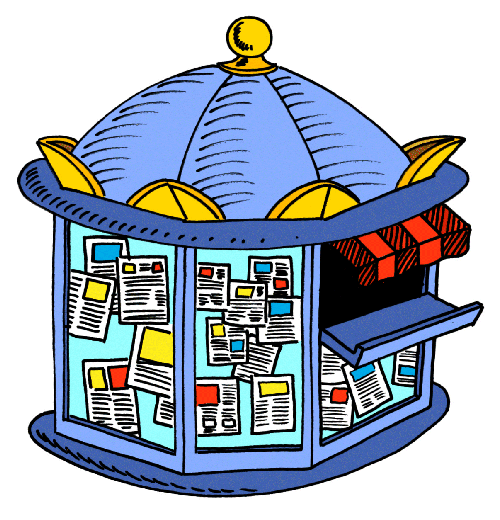 Completa i dialoghi con al, alla, all’.a.        C’è un autobus per andare ______ Museo Egizio?            Si, c’è il 64. La fermata è lì, di fronte ______ albergo.b.         Per andare al Teatro Olimpico devo scendere qui?            No, non qui, _______ prossima fermata.c.         Senta, io vorrei andare _____ Colosseo. È lontano?	            Beh, un po’ sì. Comunque c’è la metropolitana, lì _______ stazione.d.         Scusi, c’è una farmacia qui vicino?            Sì, guardi, proprio lì, accanto ______ bar.e.         Scusi, sa dov’è la polizia?            È lì, di fronte ____ distributore.    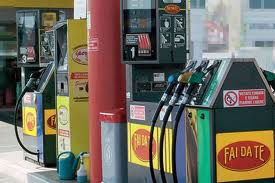 Completa on le preposizioni articolate.a + articoloI negozi aprono ____ nove e chiudono ______ tre.La fermata è di fronte ____ giardini pubblici. La stazione è accanto ______ ufficio postale.Per andare ____ zoo che autobus devo prendere?La camera 21 è ____ secondo piano.da + articoloCerco una baby sitter _____ mese di marzo._____  centro a casa mia sono solo dieci minuti a piedi.I negozi sono chiusi _____ due alle tre.Il museo è aperto _____nove a mezzogiorno.Conosco Franco _____ anni dell’università.di + articoloScusi, dov’è la fermata _____ autobus?Ecco la chiave _____ camera.La biglietteria _____ Arena è ancora aperta.La piazza _____ mercato è a destra.in + articoloa. _____ frigorifero c’è una bottiglia di spumante.b. _____  camera 35 ci sono tre letti.c. _____ alberghi al mare non ci sono camere libere.d. L’albergo è chiuso _____  mesi di febbraio e di novembre.e. _____ grandi città alcuni negozi hanno l’orario continuato.su + articoloa. La camera è tranquilla perché si affaccia _____  cortile.b. Guarda, c’è un bar _____ piazza.c. La mia casa è la seconda  _____ sinistra.d. La colazione è _____ tavolo.